ZADACI ZA VJEŽBUGEOGRAFSKA KARTA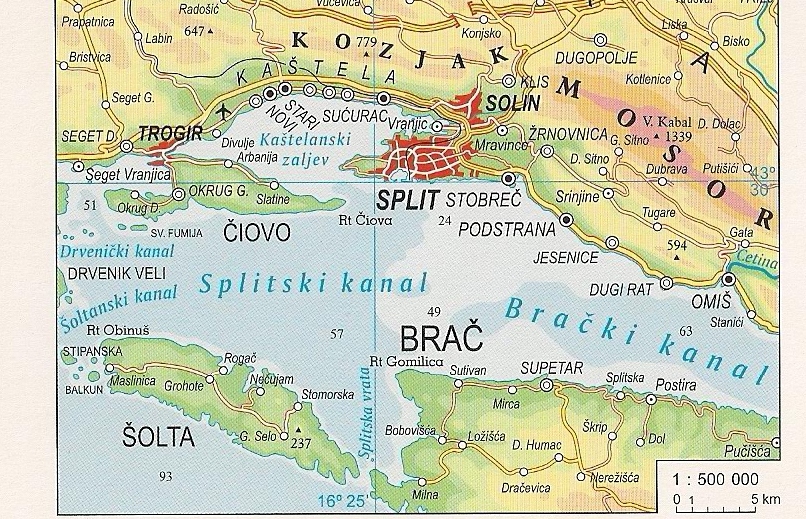 U kojem mjerilu je izrađena geografskakarta (desno)? Koliko puta je ovo područje umanjeno?Uz pomoć mjerila izračunj kolika je udaljenost u prirodi između Omiša i Solina. (Izmjeri ravnalom udaljenost između Omiša i Solina, u mjerilu, centimetre preračunaj u kilometre)Navedi prirodne geografske sadržaje koji su ucrtani na kartu.Navedi društvene geografske sadržaje koji su ucrtani na kartu. GEOGRAFSKA MREŽA                                      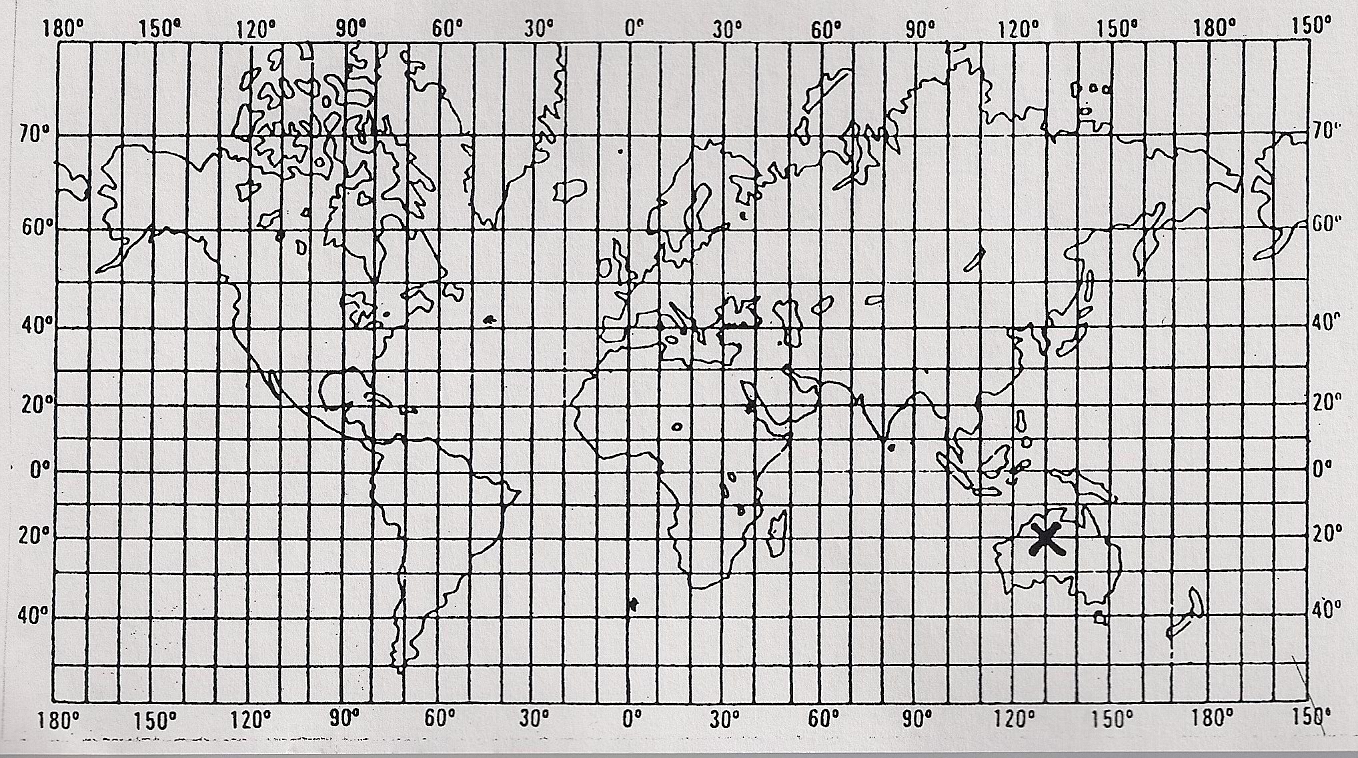 Podebljaj a) crvenom bojom ekvator;          b) plavom bojom 140° meridijan istočnoNapiši na kojoj paraleli i kojem meridijanu se nalazi mjesto na karti označeno znakom XOznači crvenim znakom x mjesto koje se nalazi na 4o° paraleli sjeverno i  20° meridijanu zapadno.ORIJENTACIJAUpiši u kvadratiće početna slova za glavne strane svijetaUpiši u kružiće kratice za sporedne strane svijeta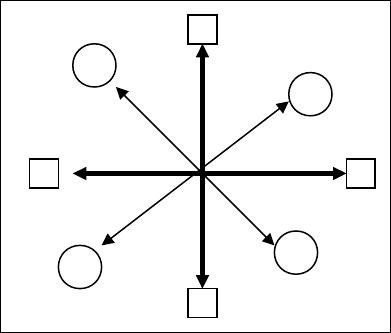 Odgovor uz pomoć priložene karte (ispod).a) Prema kojoj strani svijeta idemo na putu od Osijeka do Zadra? b) Prema kojoj strani svijeta idemo na putu od Varaždina do Virovitice? 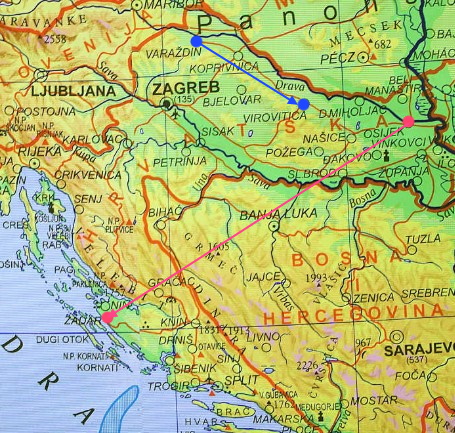 